Your recent request for information is replicated below, together with our response.What PPE is available to a Police Custody and Security Officer and how does this vary from a Police Officers PPEI can advise you that baton, handcuffs, body armour, PAVA holder (PAVA not personal issue), fast straps, and Airwave holder (Airwave not personal issue) are available to Police Custody and Security Officer’s. This is the same as Police Officers, however the majority of operational police officers will have personal issue PAVA and Airwave whereas our staff use pool equipment.If you require any further assistance please contact us quoting the reference above.You can request a review of this response within the next 40 working days by email or by letter (Information Management - FOI, Police Scotland, Clyde Gateway, 2 French Street, Dalmarnock, G40 4EH).  Requests must include the reason for your dissatisfaction.If you remain dissatisfied following our review response, you can appeal to the Office of the Scottish Information Commissioner (OSIC) within 6 months - online, by email or by letter (OSIC, Kinburn Castle, Doubledykes Road, St Andrews, KY16 9DS).Following an OSIC appeal, you can appeal to the Court of Session on a point of law only. This response will be added to our Disclosure Log in seven days' time.Every effort has been taken to ensure our response is as accessible as possible. If you require this response to be provided in an alternative format, please let us know.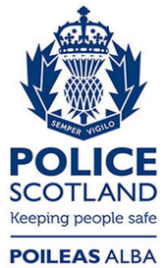 Freedom of Information ResponseOur reference:  FOI 23-2468Responded to:  06 October 2023